T.C. 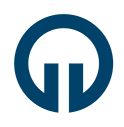 KARADENİZ TEKNİK ÜNİVERSİTESİSAĞLIK BİLİMLERİ ENSTİTÜSÜ MÜDÜRLÜĞÜAFTAN YARARLANAN ÖĞRENCİ İÇİN DERS SAYDIRMA TALEP FORMU(Bilimsel Hazırlık, Ders veya Yeterlilik Aşamasından İlişiği Kesilmiş Öğrenci İçin) Öğrencinin;Adı, Soyadı                        :    Numarası                         :    Anabilim Dalı                    :   Programı                                            :      Yüksek Lisans    Doktora  Yüksek Lisans    Doktora  Yüksek Lisans    Doktoraİlişik Kesilme Aşaması:  Bilimsel Hazırlık          Ders        Doktora Yeterlilik  Bilimsel Hazırlık          Ders        Doktora Yeterlilik  Bilimsel Hazırlık          Ders        Doktora YeterlilikÖnceki Danışmanı:       /    /            /    /            /    /            /    /            /    /           ANABİLİM DALI BAŞKANLIĞINA       ANABİLİM DALI BAŞKANLIĞINA       ANABİLİM DALI BAŞKANLIĞINA       ANABİLİM DALI BAŞKANLIĞINA       ANABİLİM DALI BAŞKANLIĞINA 5 Temmuz 2022 tarih ve 31887 Sayılı Resmi Gazetede yayımlanarak yürürlüğe giren 7417 Sayılı Kanun ile 2547 Sayılı Yükseköğretim Kanununa eklenen geçici 83 üncü madde kapsamında yeniden kayıt yaptırarak programa devam etmek üzere, daha önce alıp başarılı olduğum ve ekteki tabloda bilgilerini verdiğim derslerin zorunlu kredi/ders yüküme sayılmasını talep ediyorum. Gereğini bilgilerinize arz ederim. 5 Temmuz 2022 tarih ve 31887 Sayılı Resmi Gazetede yayımlanarak yürürlüğe giren 7417 Sayılı Kanun ile 2547 Sayılı Yükseköğretim Kanununa eklenen geçici 83 üncü madde kapsamında yeniden kayıt yaptırarak programa devam etmek üzere, daha önce alıp başarılı olduğum ve ekteki tabloda bilgilerini verdiğim derslerin zorunlu kredi/ders yüküme sayılmasını talep ediyorum. Gereğini bilgilerinize arz ederim. 5 Temmuz 2022 tarih ve 31887 Sayılı Resmi Gazetede yayımlanarak yürürlüğe giren 7417 Sayılı Kanun ile 2547 Sayılı Yükseköğretim Kanununa eklenen geçici 83 üncü madde kapsamında yeniden kayıt yaptırarak programa devam etmek üzere, daha önce alıp başarılı olduğum ve ekteki tabloda bilgilerini verdiğim derslerin zorunlu kredi/ders yüküme sayılmasını talep ediyorum. Gereğini bilgilerinize arz ederim. 5 Temmuz 2022 tarih ve 31887 Sayılı Resmi Gazetede yayımlanarak yürürlüğe giren 7417 Sayılı Kanun ile 2547 Sayılı Yükseköğretim Kanununa eklenen geçici 83 üncü madde kapsamında yeniden kayıt yaptırarak programa devam etmek üzere, daha önce alıp başarılı olduğum ve ekteki tabloda bilgilerini verdiğim derslerin zorunlu kredi/ders yüküme sayılmasını talep ediyorum. Gereğini bilgilerinize arz ederim. 5 Temmuz 2022 tarih ve 31887 Sayılı Resmi Gazetede yayımlanarak yürürlüğe giren 7417 Sayılı Kanun ile 2547 Sayılı Yükseköğretim Kanununa eklenen geçici 83 üncü madde kapsamında yeniden kayıt yaptırarak programa devam etmek üzere, daha önce alıp başarılı olduğum ve ekteki tabloda bilgilerini verdiğim derslerin zorunlu kredi/ders yüküme sayılmasını talep ediyorum. Gereğini bilgilerinize arz ederim. (Öğrencinin Adı, Soyadı / İmza)Sayı:                                                                                                                                                                /    /     Sayı:                                                                                                                                                                /    /     Sayı:                                                                                                                                                                /    /     Sayı:                                                                                                                                                                /    /     Sayı:                                                                                                                                                                /    /     SAĞLIK BİLİMLERİ ENSTİTÜSÜ MÜDÜRLÜĞÜNESAĞLIK BİLİMLERİ ENSTİTÜSÜ MÜDÜRLÜĞÜNESAĞLIK BİLİMLERİ ENSTİTÜSÜ MÜDÜRLÜĞÜNESAĞLIK BİLİMLERİ ENSTİTÜSÜ MÜDÜRLÜĞÜNESAĞLIK BİLİMLERİ ENSTİTÜSÜ MÜDÜRLÜĞÜNE5 Temmuz 2022 tarih ve 31887 Sayılı Resmî Gazetede yayımlanarak yürürlüğe giren 7417 Sayılı Kanun ile 2547 Sayılı Yükseköğretim Kanununa eklenen geçici 83’üncü madde kapsamındaki aftan yararlanmak isteyen yukarıda bilgileri bulunan öğrencinin ders saydırma talebi Anabilim Dalı Uyum Komisyonu tarafından değerlendirilmiş olup alınan karar ekte sunulmuştur. Bilgilerinize ve gereğini arz ederim5 Temmuz 2022 tarih ve 31887 Sayılı Resmî Gazetede yayımlanarak yürürlüğe giren 7417 Sayılı Kanun ile 2547 Sayılı Yükseköğretim Kanununa eklenen geçici 83’üncü madde kapsamındaki aftan yararlanmak isteyen yukarıda bilgileri bulunan öğrencinin ders saydırma talebi Anabilim Dalı Uyum Komisyonu tarafından değerlendirilmiş olup alınan karar ekte sunulmuştur. Bilgilerinize ve gereğini arz ederim5 Temmuz 2022 tarih ve 31887 Sayılı Resmî Gazetede yayımlanarak yürürlüğe giren 7417 Sayılı Kanun ile 2547 Sayılı Yükseköğretim Kanununa eklenen geçici 83’üncü madde kapsamındaki aftan yararlanmak isteyen yukarıda bilgileri bulunan öğrencinin ders saydırma talebi Anabilim Dalı Uyum Komisyonu tarafından değerlendirilmiş olup alınan karar ekte sunulmuştur. Bilgilerinize ve gereğini arz ederim5 Temmuz 2022 tarih ve 31887 Sayılı Resmî Gazetede yayımlanarak yürürlüğe giren 7417 Sayılı Kanun ile 2547 Sayılı Yükseköğretim Kanununa eklenen geçici 83’üncü madde kapsamındaki aftan yararlanmak isteyen yukarıda bilgileri bulunan öğrencinin ders saydırma talebi Anabilim Dalı Uyum Komisyonu tarafından değerlendirilmiş olup alınan karar ekte sunulmuştur. Bilgilerinize ve gereğini arz ederim5 Temmuz 2022 tarih ve 31887 Sayılı Resmî Gazetede yayımlanarak yürürlüğe giren 7417 Sayılı Kanun ile 2547 Sayılı Yükseköğretim Kanununa eklenen geçici 83’üncü madde kapsamındaki aftan yararlanmak isteyen yukarıda bilgileri bulunan öğrencinin ders saydırma talebi Anabilim Dalı Uyum Komisyonu tarafından değerlendirilmiş olup alınan karar ekte sunulmuştur. Bilgilerinize ve gereğini arz ederim      Anabilim Dalı Başkanı        (Adı, Soyadı / İmza)      Anabilim Dalı Başkanı        (Adı, Soyadı / İmza)Ek 1: Uyum Komisyonu Kararı (G_F/34b ve G_F/34c)  Ek 2: Öğrencinin başvuru evrakları.Ek 1: Uyum Komisyonu Kararı (G_F/34b ve G_F/34c)  Ek 2: Öğrencinin başvuru evrakları.Ek 1: Uyum Komisyonu Kararı (G_F/34b ve G_F/34c)  Ek 2: Öğrencinin başvuru evrakları.Ek 1: Uyum Komisyonu Kararı (G_F/34b ve G_F/34c)  Ek 2: Öğrencinin başvuru evrakları.Ek 1: Uyum Komisyonu Kararı (G_F/34b ve G_F/34c)  Ek 2: Öğrencinin başvuru evrakları.T.C. KARADENİZ TEKNİK ÜNİVERSİTESİSAĞLIK BİLİMLERİ ENSTİTÜSÜ MÜDÜRLÜĞÜAFTAN YARARLANAN ÖĞRENCİ İÇİN DAHA ÖNCE ALINIP BAŞARILI OLUNAN VE SAYDIRILMASI TALEP EDİLEN DERSLER (Tez Dersi, 8xxx ve 9xxx Kodlu Uzmanlık Alan Dersleri Hariç)T.C. KARADENİZ TEKNİK ÜNİVERSİTESİSAĞLIK BİLİMLERİ ENSTİTÜSÜ MÜDÜRLÜĞÜAFTAN YARARLANAN ÖĞRENCİ İÇİN DAHA ÖNCE ALINIP BAŞARILI OLUNAN VE SAYDIRILMASI TALEP EDİLEN DERSLER (Tez Dersi, 8xxx ve 9xxx Kodlu Uzmanlık Alan Dersleri Hariç)T.C. KARADENİZ TEKNİK ÜNİVERSİTESİSAĞLIK BİLİMLERİ ENSTİTÜSÜ MÜDÜRLÜĞÜAFTAN YARARLANAN ÖĞRENCİ İÇİN DAHA ÖNCE ALINIP BAŞARILI OLUNAN VE SAYDIRILMASI TALEP EDİLEN DERSLER (Tez Dersi, 8xxx ve 9xxx Kodlu Uzmanlık Alan Dersleri Hariç)T.C. KARADENİZ TEKNİK ÜNİVERSİTESİSAĞLIK BİLİMLERİ ENSTİTÜSÜ MÜDÜRLÜĞÜAFTAN YARARLANAN ÖĞRENCİ İÇİN DAHA ÖNCE ALINIP BAŞARILI OLUNAN VE SAYDIRILMASI TALEP EDİLEN DERSLER (Tez Dersi, 8xxx ve 9xxx Kodlu Uzmanlık Alan Dersleri Hariç)T.C. KARADENİZ TEKNİK ÜNİVERSİTESİSAĞLIK BİLİMLERİ ENSTİTÜSÜ MÜDÜRLÜĞÜAFTAN YARARLANAN ÖĞRENCİ İÇİN DAHA ÖNCE ALINIP BAŞARILI OLUNAN VE SAYDIRILMASI TALEP EDİLEN DERSLER (Tez Dersi, 8xxx ve 9xxx Kodlu Uzmanlık Alan Dersleri Hariç)T.C. KARADENİZ TEKNİK ÜNİVERSİTESİSAĞLIK BİLİMLERİ ENSTİTÜSÜ MÜDÜRLÜĞÜAFTAN YARARLANAN ÖĞRENCİ İÇİN DAHA ÖNCE ALINIP BAŞARILI OLUNAN VE SAYDIRILMASI TALEP EDİLEN DERSLER (Tez Dersi, 8xxx ve 9xxx Kodlu Uzmanlık Alan Dersleri Hariç)KoduAdıAKTS DeğeriKredisiAlındığı DönemUyum Komisyonu Kararı Uygun    Uygun Değil* Uygun    Uygun Değil* Uygun    Uygun Değil* Uygun    Uygun Değil* Uygun    Uygun Değil* Uygun    Uygun Değil* Uygun    Uygun Değil* Uygun    Uygun Değil* Uygun    Uygun Değil* Uygun    Uygun Değil* Uygun    Uygun Değil* Uygun    Uygun Değil* Uygun    Uygun Değil* Uygun    Uygun Değil* Uygun    Uygun Değil* Uygun    Uygun Değil* Uygun    Uygun Değil* Uygun    Uygun Değil* Uygun    Uygun Değil* Uygun    Uygun Değil* Uygun    Uygun Değil* Uygun    Uygun Değil* Uygun    Uygun Değil* Uygun    Uygun Değil* Uygun    Uygun Değil* Uygun    Uygun Değil* Uygun    Uygun Değil* Uygun    Uygun Değil* Uygun    Uygun Değil** Dersin öğrenim çıktıları programın mevcut TYYÇ Uyumlu Program Kazanımlarına katkı sağlamamaktadır.* Dersin öğrenim çıktıları programın mevcut TYYÇ Uyumlu Program Kazanımlarına katkı sağlamamaktadır.* Dersin öğrenim çıktıları programın mevcut TYYÇ Uyumlu Program Kazanımlarına katkı sağlamamaktadır.* Dersin öğrenim çıktıları programın mevcut TYYÇ Uyumlu Program Kazanımlarına katkı sağlamamaktadır.* Dersin öğrenim çıktıları programın mevcut TYYÇ Uyumlu Program Kazanımlarına katkı sağlamamaktadır.* Dersin öğrenim çıktıları programın mevcut TYYÇ Uyumlu Program Kazanımlarına katkı sağlamamaktadır.T.C. KARADENİZ TEKNİK ÜNİVERSİTESİSAĞLIK BİLİMLERİ ENSTİTÜSÜ MÜDÜRLÜĞÜ   AFTAN YARARLANAN ÖNCENCİNİN ALMASI GEREKEN ZORUNLU DERSLERT.C. KARADENİZ TEKNİK ÜNİVERSİTESİSAĞLIK BİLİMLERİ ENSTİTÜSÜ MÜDÜRLÜĞÜ   AFTAN YARARLANAN ÖNCENCİNİN ALMASI GEREKEN ZORUNLU DERSLERT.C. KARADENİZ TEKNİK ÜNİVERSİTESİSAĞLIK BİLİMLERİ ENSTİTÜSÜ MÜDÜRLÜĞÜ   AFTAN YARARLANAN ÖNCENCİNİN ALMASI GEREKEN ZORUNLU DERSLERT.C. KARADENİZ TEKNİK ÜNİVERSİTESİSAĞLIK BİLİMLERİ ENSTİTÜSÜ MÜDÜRLÜĞÜ   AFTAN YARARLANAN ÖNCENCİNİN ALMASI GEREKEN ZORUNLU DERSLERT.C. KARADENİZ TEKNİK ÜNİVERSİTESİSAĞLIK BİLİMLERİ ENSTİTÜSÜ MÜDÜRLÜĞÜ   AFTAN YARARLANAN ÖNCENCİNİN ALMASI GEREKEN ZORUNLU DERSLERT.C. KARADENİZ TEKNİK ÜNİVERSİTESİSAĞLIK BİLİMLERİ ENSTİTÜSÜ MÜDÜRLÜĞÜ   AFTAN YARARLANAN ÖNCENCİNİN ALMASI GEREKEN ZORUNLU DERSLERÖğrenci Programın Tüm Zorunlu Derslerinden Başarılı Olmuştur: Öğrencinin Programın Aşağıda Belirtilen Zorunlu Derslerini Alması Gereklidir: Öğrenci Programın Tüm Zorunlu Derslerinden Başarılı Olmuştur: Öğrencinin Programın Aşağıda Belirtilen Zorunlu Derslerini Alması Gereklidir: Öğrenci Programın Tüm Zorunlu Derslerinden Başarılı Olmuştur: Öğrencinin Programın Aşağıda Belirtilen Zorunlu Derslerini Alması Gereklidir: Öğrenci Programın Tüm Zorunlu Derslerinden Başarılı Olmuştur: Öğrencinin Programın Aşağıda Belirtilen Zorunlu Derslerini Alması Gereklidir: Öğrenci Programın Tüm Zorunlu Derslerinden Başarılı Olmuştur: Öğrencinin Programın Aşağıda Belirtilen Zorunlu Derslerini Alması Gereklidir: Öğrenci Programın Tüm Zorunlu Derslerinden Başarılı Olmuştur: Öğrencinin Programın Aşağıda Belirtilen Zorunlu Derslerini Alması Gereklidir: KoduAdıAdıAdıAKTS DeğeriKredisi# Yüksek Lisans için: Programın zorunlu dersleri, Bilimsel Araştırma ve Yayın Etiği Dersi ve Seminer Dersi.# Doktora için: Programın zorunlu dersleri, Bilimsel Araştırma ve Yayın Etiği Dersi, Bilimsel Araştırma ve Proje Hazırlama Eğitimi Dersi, Seminer Dersi, Gelişim ve Öğrenme ile Öğretimde Planlama ve Değerlendirme dersleri.    /    /           ANABİLİM DALI BAŞKANLIĞINA2022 Öğrenci Affından yararlanarak yeniden kayıt yaptırmak isteyen ve bilgileri yukarıda verilmiş olan öğrencinin saydırmak istediği dersler ile ilgili olarak uyum komisyonunun kararı bu formun G-F/34b sayfasında, programın zorunlu dersi olup öğrenci tarafından henüz alınmamış olan dersler ise formun G_F/34c sayfasında belirtilmiştir. Gereğini bilgilerinize arz ederim.  Anabilim Dalı Uyum Komisyonu# Yüksek Lisans için: Programın zorunlu dersleri, Bilimsel Araştırma ve Yayın Etiği Dersi ve Seminer Dersi.# Doktora için: Programın zorunlu dersleri, Bilimsel Araştırma ve Yayın Etiği Dersi, Bilimsel Araştırma ve Proje Hazırlama Eğitimi Dersi, Seminer Dersi, Gelişim ve Öğrenme ile Öğretimde Planlama ve Değerlendirme dersleri.    /    /           ANABİLİM DALI BAŞKANLIĞINA2022 Öğrenci Affından yararlanarak yeniden kayıt yaptırmak isteyen ve bilgileri yukarıda verilmiş olan öğrencinin saydırmak istediği dersler ile ilgili olarak uyum komisyonunun kararı bu formun G-F/34b sayfasında, programın zorunlu dersi olup öğrenci tarafından henüz alınmamış olan dersler ise formun G_F/34c sayfasında belirtilmiştir. Gereğini bilgilerinize arz ederim.  Anabilim Dalı Uyum Komisyonu# Yüksek Lisans için: Programın zorunlu dersleri, Bilimsel Araştırma ve Yayın Etiği Dersi ve Seminer Dersi.# Doktora için: Programın zorunlu dersleri, Bilimsel Araştırma ve Yayın Etiği Dersi, Bilimsel Araştırma ve Proje Hazırlama Eğitimi Dersi, Seminer Dersi, Gelişim ve Öğrenme ile Öğretimde Planlama ve Değerlendirme dersleri.    /    /           ANABİLİM DALI BAŞKANLIĞINA2022 Öğrenci Affından yararlanarak yeniden kayıt yaptırmak isteyen ve bilgileri yukarıda verilmiş olan öğrencinin saydırmak istediği dersler ile ilgili olarak uyum komisyonunun kararı bu formun G-F/34b sayfasında, programın zorunlu dersi olup öğrenci tarafından henüz alınmamış olan dersler ise formun G_F/34c sayfasında belirtilmiştir. Gereğini bilgilerinize arz ederim.  Anabilim Dalı Uyum Komisyonu# Yüksek Lisans için: Programın zorunlu dersleri, Bilimsel Araştırma ve Yayın Etiği Dersi ve Seminer Dersi.# Doktora için: Programın zorunlu dersleri, Bilimsel Araştırma ve Yayın Etiği Dersi, Bilimsel Araştırma ve Proje Hazırlama Eğitimi Dersi, Seminer Dersi, Gelişim ve Öğrenme ile Öğretimde Planlama ve Değerlendirme dersleri.    /    /           ANABİLİM DALI BAŞKANLIĞINA2022 Öğrenci Affından yararlanarak yeniden kayıt yaptırmak isteyen ve bilgileri yukarıda verilmiş olan öğrencinin saydırmak istediği dersler ile ilgili olarak uyum komisyonunun kararı bu formun G-F/34b sayfasında, programın zorunlu dersi olup öğrenci tarafından henüz alınmamış olan dersler ise formun G_F/34c sayfasında belirtilmiştir. Gereğini bilgilerinize arz ederim.  Anabilim Dalı Uyum Komisyonu# Yüksek Lisans için: Programın zorunlu dersleri, Bilimsel Araştırma ve Yayın Etiği Dersi ve Seminer Dersi.# Doktora için: Programın zorunlu dersleri, Bilimsel Araştırma ve Yayın Etiği Dersi, Bilimsel Araştırma ve Proje Hazırlama Eğitimi Dersi, Seminer Dersi, Gelişim ve Öğrenme ile Öğretimde Planlama ve Değerlendirme dersleri.    /    /           ANABİLİM DALI BAŞKANLIĞINA2022 Öğrenci Affından yararlanarak yeniden kayıt yaptırmak isteyen ve bilgileri yukarıda verilmiş olan öğrencinin saydırmak istediği dersler ile ilgili olarak uyum komisyonunun kararı bu formun G-F/34b sayfasında, programın zorunlu dersi olup öğrenci tarafından henüz alınmamış olan dersler ise formun G_F/34c sayfasında belirtilmiştir. Gereğini bilgilerinize arz ederim.  Anabilim Dalı Uyum Komisyonu# Yüksek Lisans için: Programın zorunlu dersleri, Bilimsel Araştırma ve Yayın Etiği Dersi ve Seminer Dersi.# Doktora için: Programın zorunlu dersleri, Bilimsel Araştırma ve Yayın Etiği Dersi, Bilimsel Araştırma ve Proje Hazırlama Eğitimi Dersi, Seminer Dersi, Gelişim ve Öğrenme ile Öğretimde Planlama ve Değerlendirme dersleri.    /    /           ANABİLİM DALI BAŞKANLIĞINA2022 Öğrenci Affından yararlanarak yeniden kayıt yaptırmak isteyen ve bilgileri yukarıda verilmiş olan öğrencinin saydırmak istediği dersler ile ilgili olarak uyum komisyonunun kararı bu formun G-F/34b sayfasında, programın zorunlu dersi olup öğrenci tarafından henüz alınmamış olan dersler ise formun G_F/34c sayfasında belirtilmiştir. Gereğini bilgilerinize arz ederim.  Anabilim Dalı Uyum KomisyonuÜye(Ünvanı Adı, Soyadı / İmza)Üye(Ünvanı Adı, Soyadı / İmza)Üye(Ünvanı Adı, Soyadı / İmza)Üye(Ünvanı Adı, Soyadı / İmza)Üye(Ünvanı Adı, Soyadı / İmza)Üye(Ünvanı Adı, Soyadı / İmza)